МУНИЦИПАЛЬНОЕ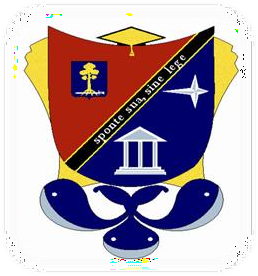 ОБЩЕОБРАЗОВАТЕЛЬНОЕ БЮДЖЕТНОЕ УЧРЕЖДЕНИЕ«ГИМНАЗИЯ» Г.СЕРТОЛОВОДОПОЛНИТЕЛЬНОЕ ОБРАЗОВАНИЕИнформационная карта образовательной программы.Название образовательнойпрограммы«Школа тележурналистики» (МЕДИАЦЕНТР «ТРИ КИТА»)НаправленностьТехническаяЦельСоздание условий для нравственного совершенствования личности обучающихся, формирования социального опыта подростков черезучастие в занятиях киноклуба и включение в проектную деятельность.Возрастобучающихся12-16 летСрок реализации программы /Год обучения / количество часовПрограмма рассчитана на 72 часа. Режим и формы занятийОрганизованы возрастные группы юных журналистов: 5-6 кл.; 7-8 кл. ; 9- 11кл.Режим занятий: 1 занятие в неделю, длительностью 2 часа.Основной формой	реализации курса	является	практическая	работа, которая	включает в себя: создание сценария, съёмки телесюжетов,запись закадрового текста, видеомонтаж.Ожидаемые результатыРезультат наглядно проявляется в виде готовых видеоработ, а также в росте числа творческих детей, заинтересованных родителей, изменение атмосферы в школе, укоренение духа сотворчества, сотрудничества учителей и учеников, объединение разрозненно работающих детей в школьном самоуправлении.Продуктом являются регулярные ежемесячные и праздничные выпуски ТВ новостей, видеоролики и клипы.Обучение по данной программе можно считать продуктивным, если по окончании обучения дети будутЗнать:жанры журналистики;основы создания ТВ сюжетов;основы культуры речи и этики общения;стилистические и грамматические нормы языка.Уметь:писать журналистские материалы, сценарии к ТВ программам;брать интервью;писать и озвучивать тексты;проектировать выпуск школьных новостей;анализировать свою работу и всей редакционной коллегии;снимать и монтировать видео.Формыотслеживания результатовКоличество	и	качество	регулярных	ежемесячных	и	праздничных выпусков, ТВ новостей, видеороликов и клипов.ПримечанияРабота складывается из нескольких направлений:Выпуски школьных новостей - оперативная и многогранная форма передачи информации о событиях и фактах из жизни Гимназии и города Сертолово.Подготовка программ : учащиеся получают возможность попробовать свои силы в различных творческих профессиях тележурналистики: шеф-редактор, продюсер, корреспондент, ведущий, «райтер» и др.Обучение детей современным технологиям при работе с аудиотехникой и видеотехникой.Организация внеклассной воспитательной работы с учащимися на базе школьного телевидения позволяет учить подавать любую информацию заинтересованно, внося в сообщения своё личное отношение.